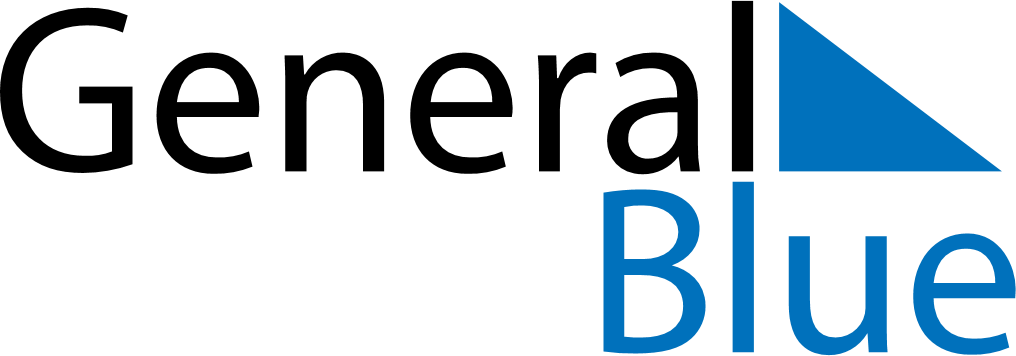 November 2023November 2023November 2023MonacoMonacoSundayMondayTuesdayWednesdayThursdayFridaySaturday1234All Saints’ Day5678910111213141516171819202122232425H.S.H. the Sovereign Prince’s DayH.S.H. the Sovereign Prince’s Day (substitute day)2627282930